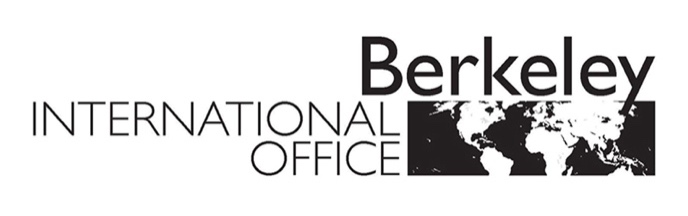 TN Petition Payment MemoPlease attach this memo to the original documents and submit to Berkeley International Office. TN Fee Payment AttachedCheck all that apply:Please note the USCIS filing fees listed above may be subject to change. Please consult with BIO at H1B@berkeley.edu before ordering the filing checks.Submit filing fees on separate UCB original checks payable to:Department of Homeland Security(Vendor Number:  0000058729)Scholar’s First and Last Name (as listed in passport)Scholar’s Date of Birth (mm/dd/yyyy)Scholar’s Date of Birth (mm/dd/yyyy)Department Administrator’s NameName of DepartmentDepartment Phone Number $460:    TN Petition  $2500:  USCIS Premium Processing fee (optional) $370:    Dependents in the U.S. Changing to or Extending TD Status (personal check or money order accepted).  Also attach the original Form I-539, typed and signed in blue ink by the principal TD dependent. $85:                               Biometrics fee for each dependent listed on the I-539 and I-539A (if applicable). There needs to be separate checks/money orders if there is more than one dependent.Please indicate the total number of dependent applicants:      